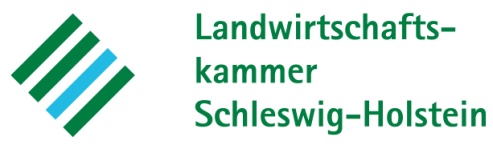 Sperrfrist 10. September 2021 15.00 UhrAbsolvent/-innen 2021 im Gartenbau, sortiert nach FachrichtungenGärtner*innen ZierpflanzenbauLeonie	Hatje (Blumen Bade GbR, Henstedt-Ulzburg); Arne Martensen, Katie Plett (Blumen Wohlers, Klein Barkau); Thea Courtial, Jan Kunze, Tobias Christian Müller, Merle Rimkus (Botanischer Garten Kiel Christian-Albrechts-Universität, Kiel); Pia Balfanz, Eike Sören Voß, Lukas Wildhagen (Gärtnerei Aeschlimann, Groß Grönau); Gabriel David, Lennard Halfas, Lana Siemion, Mick Manuel Wormuth (Jenkel-Pflanzenkulturen, Tangstedt); Gunnar Hunzinger (Krayenhagen Garten, Nützen/Kampen); Marcel Claren (Landgärtnerei Beier, Siek), Nina Jakubaschk, Melanie Voigt, (TSBW Theodor-Schäfer Berufsbildungswerk, Husum)Werker*innen ZierpflanzenbauChristine Krause, Ilka Meiners, Nadine Roese, Sandro Stolz, Tayfun Vassilopoulos, N.N., N.N. (Bugenhagenwerk Berufsbildungswerk, Timmendorfer Strand); Lilly Falk (Paulwitz Pflanzenhof & Floristik, Neumünster)Gärtner*innen GemüsebauKlara Dreher (Hofgemeinschaft Weide-Hardebek, Hardebek); Sven Kalle Hagedorn (Hof Wittschap, Melsdorf), Tom Eckhoff, Lea Gehrig (Hof Großholz, Holzdorf); Dorian Auf dem Brinke (Hof Dannwisch Landwirtschaft, Horst), Jorina Knudsen (Gemüsehof Breklingfeld Biolandbetrieb, Nübel	); Felix Holst, Julian Robin Wendt (Gemüsebau Gut Wulksfelde, Tangstedt); Vincenzo Alvano, Ferike Anker (Gärtnerei Grünkorb, Pinneberg); Helge Fridtjof Höft, NN (Biohof Thees, Mildstedt); N.N., N.N. (Externe Prüfungs-TN nach §45/2 BBiG)Gärtner*innen BaumschuleBonnie Hermer (Schurig Jungpflanzen, Barmstedt); Lena Eggert (Münster Baumschulen, Altenmoor); Jarmo Drewes, André Eilers, Hannes Feser, Anton Pablo Heinzel, Salome Pfau, Matti Smidt, Thessa von Schassen (Lorenz von Ehren, Hamburg); León Liebisch (Eggert Baumschulen , Vaale	); Jorma Langeloh, Jannik Matthiesen, Yasmin Pranke (Baumschulen Bradfisch, Borstel-Hohenraden); Mahdi Yousefi, Tim Grawert, Björn Sperl (Baumschule H.H. Heydorn jun. & Söhne, Klein Nordende); Niklas Brand, Franziska Preuß, N.N. (Externe Prüfungs-TN nach §45/2 BBiG)Werker*innen BaumschuleFabian Moldenhauer (Schurig Jungpflanzen, Barmstedt)Gärtner*innen Garten- und LandschaftsbauAlexander Barchatow, Sayedislam Sadat, Max Lenny Schick (Wilhelm Sievers GmbH & Co , Kiel/Jevenstedt); Jannek Jansen, Kevin Kracht (Wandrey Garten- und Landschaftsbau, Bad Bramstedt); Lukas Ott, Ole Planitz (von Oertzen GmbH Garten- Landschaftsbau, Ellerhoop); André Domscheit (Uhl Gartengestaltung GmbH, Fedderingen); Moritz Konstantin Nagorny (Tulpe Garten-und Landschaftsbau oHG, Lübeck); Justus Feldmann, John-Pierre Willers (Thorsten Willers Gartengestaltung, Nordermeldorf); N.N. (Tannenhof Petersen GmbH&CO.KG, Wees); Fridtjof Maul (Strube&Kaden GmbH, Bad Segeberg); Lisa Dau (Stohn u. Henningsen GmbH, Bordesholm); Pascal Brennecke, N.N. (Stadt Norderstedt Fachbereich Personal, Norderstedt); Chris Bennet Lorenzen (Stadt Niebüll Der Bürgermeister, Niebüll); Christian Claußen (Servicedienstleistungen Hinz GmbH, Kiel); Nick Dietz, Philip Heilmann, Christoph Struck (Rolf Westphal Garten-und Landschaftsbau , Lübeck); Yves-Jacek Brettschneider, Tom Graustein, Silas Prahl, Felix Rassbach (Righini Garten- u. Landschaftsbau, Bargteheide); Malte Bebensee, Felix Höpfner (Reinhard Schäfer Garten - und Landschaftsbau, Bargteheide); Kondwani Kochman Chirwa, Johannes Vinzenz Hübsch, Lucas Wodtke (Oskar Petersen GmbH, Schwentinental); Bjan-Frank Wend (Osbahr GmbH Garten- und Landschaftsbau, Uetersen); Michel Sell (OAR Gartenservice und -dienste GmbH	, Dänischenhagen); Dustin Breiter, Tim Markmann, Julian Karl Wiesner (Nils Smid Garten-u. Landschaftsbau, Plön); Jonas Gentz (Naturräume Anette u. Andreas Gentz, Arfrade); Lennart Johannsen (Natura Gartengestaltung, Lütjenburg); Knud Lavardn Kistrup (Mürwiker Baumschulen, Flensburg); Julian Pascal Hamann (Müller Baumschulen , Schmilau); Jasper Benedikt Jürgens-Dietz (Meykopff GaLaBau GmbH, Lübeck); Maik Thissen (Meinke GalaBau GmbH, Lübeck/Kücknitz); Linda Marie Clementsen, Florian Jager, Moritz Pointmayer, Leon Kimon Schäfer, Nils Heiner Wall (Landeshauptstadt Kiel); Jannik Stefan Erich Brendle (Kremerskothen Garten-und Landschaftsbau, Scharbeutz OT Pönitz); Inga-Kathrin Röhling, Til Moritz Tenzer (Karstens Garten-und Landschaftsbau GmbH, Kiel); Erik Asmussen (Hartmut Will Garten- und Landschaftsbau, Kl. Offenseth-Sparrieshop); Luc Anton Otto, Sebastian Wietz (Harrs GmbH Garten - und Landschaftsbau, Henstedt-Ulzburg), Tim Joachim Kallies (Hansestadt Lübeck); Phil Luca Arp, Bastian Rave (Hans Claußen Garten-und Landschaftsbau, Weddingstedt); Lucas Petersen (Garten-und Landschaftsbau Björn Cardel, Kiel); Jaqueline Schröder (Gartenideen Roland Stegemann, Altenholz); Sören Thein (Gartengestaltung Eckhard Rahm, Neumünster); Bente Lea Jandt (Gartenbau Kristian Schöpfer, Linden); Melina Funk (Garten- und Landschaftsbau Frank Höhn, Neumünster); Fabian Stachowitz (Garten- und Landschaftsbau Dirk Mosch, Mölln); Lukas Torben Meier (Garten Jacobs, Heiligenstedten); Nathalie-Anouk Groß (Gaerten von Hoerschelmann, Bargfeld-Stegen); Georg Wilhelm Fedders, Kalle Matthies Kastner, Birte Carolin Vogler, N.N. (Erwin Rumpf Garten- und Landschaftsbau, Nortorf); Janek Dempke (Erich Rahlf + Söhne, Schürsdorf); Laurin Jonas Brehmer (Eggers Garten- und Landschaftsbau, Großensee); Marek Slamanig (Dirk Christian Schröder, Rastorf); Mike Kock (Dipl. Ing. Dirk Oesterreich , Heide); Rico Boenke (Dahmlos Gartengestaltung GmbH, Tellingstedt); Mirco Gaborov (Christian Süllau Garten-und Landschaftsbau, Horst); Elias Bock, Marius Marcinek (Bugenhagen Berufsbildungswerk , Timmendorfer Strand); Max Schütt (Bornstedt Garten- und Landschaftsbau, Ottendorf); Jan-Wilhelm Wittenburg (Bleyder Garten-und Landschaftsbau, Lübeck); Jade Emma Louise Martin (Bahl GmbH Garten-, Landschaftsbau, Kiebitzreihe); Julian Gero Dengs, Jorgo Lunau, Marcel Reimer, André Völkl, Andre Voß, N.N. (Externe Prüfungs-TN nach §45/2 BBiG)	Werker*innen Garten- und LandschaftsbauMatiz Simon Pitacas (TSBW Theodor-Schäfer-Berufsbildungswerk, Husum); Niklas Janik Kühl (Strube&Kaden GmbH, Bad Segeberg); Fabian Brammen, Alexander Langer, Fabian Matthews, Miles Sagel (Perspektive Bildung gGmbH , Bargteheide); Raphael Brandenburg (Gärtnerei Hennings, Vierhusen); N.N. (Franz Henning von Drathen, Bordesholm); Henrik Richard Schütt, Simon Weckmann, Domenic Wulff, N.N. (Bugenhagen Berufsbildungswerk, Timmendorfer Strand); Lukas Blaudzun, Collin Maier, Arben Selmani (bfh Himmelmoor, Quickborn); Enrico Saß (BeWiBe Garten- und Landschaftsbau, Hohenwestedt); Benjamin Schulze (Externer Prüfungs-TN nach §45/2 BBiG)Gärtner*innen FriedhofsgärtnereiSören Hansen, Xenia Rahlff-Ohling, Sofia Rüggeberg (Nordfriesisches Friedhofswerk Revier III, Husum); Mabelle Ruiz Perez, Dennis Marquardt (Landeshauptstadt Kiel); Leon Knabe (Ev.-Luth. Kirchengemeinde Meldorf); Sarina Duve (Friedhofsgärtnerei Hinze Stefan Kaben, Lübeck); Nicholas Robert Hübner, Julie Wißner (Ev.-Luth. Kirchenkreis Altholstein, Kiel); Marek Alexander Jebe (Ev.-Luth. Kirchengemeinde Lütjenburg); Veronika Scibbe (Ev.-Luth. Kirchengemeinde Bad Oldesloe); Johanna Schult (Externe Prüfungs-TN nach §45/2 BBiG)Werker*innen FriedhofsgärtnereiLeon Florczik (Jugendaufbauwerk Kreis Stormarn, Bad Oldesloe	); N.N. (Ev.-Luth. Kirchengemeinde Rellingen)Weitere Anfragen an: Daniela Rixen, Pressesprecherin der Landwirtschaftskammer Schleswig-Holstein, Telefon: 0 43 31-94 53-110, E-Mail: drixen@lksh.de